№Ф.И.О.образование Должность стаж категория Нагрузка1.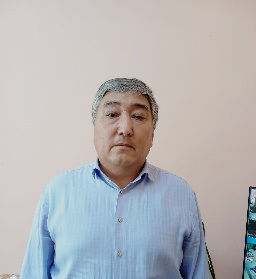 Камешев Ерден КайриденовичВЫСШЕЕИСТОРИЯ27 л,9 меспедагог-исследовательвысшая категория 5 часов2.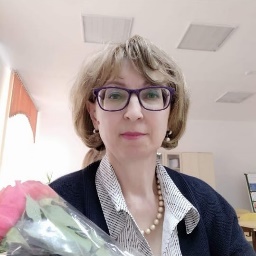 Абдрахманова Гульнара ЗайдулловнаВЫСШЕЕ  Иностранный язык  33 г, 10 м педагог-эксперт1 категория4 часа3.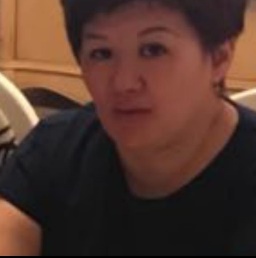 Кабикенова Самалгуль СериковнаВЫСШЕЕПЕДАГОГИКА И МЕТОДИКА НАЧАЛЬНОГО ОБРАЗОВАНИЯ29 л 9 м без категории21 час4.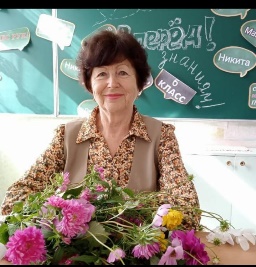 Репкина Галина ИвановнаВЫСШЕЕРУССКИЙ ЯЗЫК И ЛИТЕРАТУРА54 г 3 м без категории5 час5.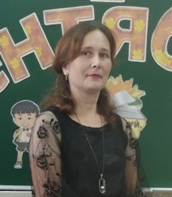 Ратегова Виктория АндреевнаВЫСШЕЕПЕДАГОГИКА И МЕТОДИКА НАЧАЛЬНОГО ОБРАЗОВАНИЯ15 л  9 м педагог-исследовательвысшая категория18,56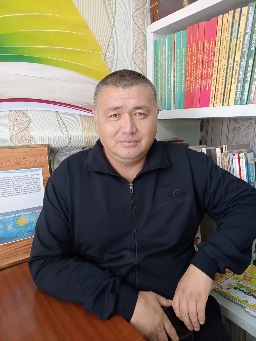 Кагарманов Бекболат КавказовичВЫСШЕЕИстория19 л,9 месПедагог - эксперт16 часов6Кагарманов Бекболат КавказовичВЫСШЕЕФизическая культура19 л,9 месПедагог -эксперт16 часов6Кагарманов Бекболат КавказовичВЫСШЕЕТехнология19 л,9 месБ/к16 часов6Кагарманов Бекболат КавказовичВЫСШЕЕОсновы права19 л,9 месб\к16 часов7Исабекова Ляззат СююндуковнаВЫСШЕЕИНОСТРАННЫЙ ЯЗЫК21 г,4 м педагог-модератор2 категория9 часов8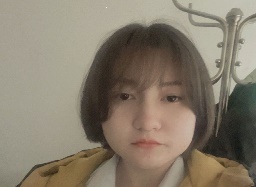 Нашарбек Зарина ҚайратқызыСреднее специальноеПедагогика и методика начального обучения1 г 0 м без категории21 час9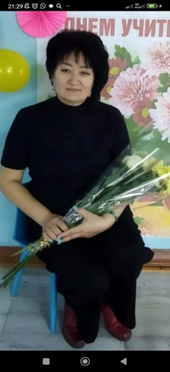 Шугубаева Айгуль НурмантаевнаСреднее специальноеУчитель казахского языка13 л, 7 меспедагог-эксперт1 категория24 часа10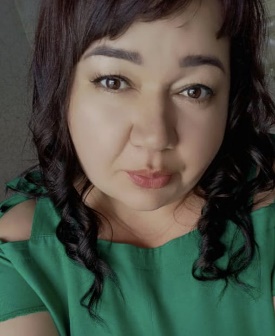 Закревская Валентина ВикторовнаСреднее специальноеГлобальные компетенции18 л 2 мбез категории2 часа10Закревская Валентина ВикторовнаСреднее специальноеГлобальные компетенции18 л 2 мбез категории0,2510Закревская Валентина ВикторовнаСреднее специальноеЗаместитель по УВР18 л 2 мбез категории0,2511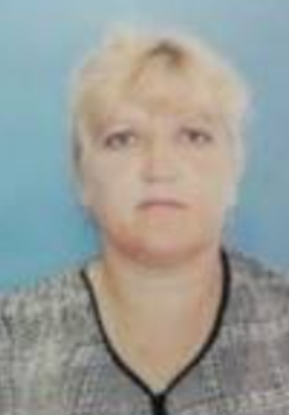 Лазарева Валентина НиколаевнаВЫСШЕЕфизика26 л,0 м педагог-исследовательвысшая категория4 часов11Лазарева Валентина НиколаевнаВЫСШЕЕматематика26 л,0 м Без катигории 5 часов12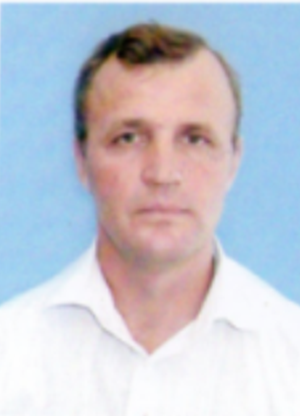 Лазарев Юрий АнатольевичВЫСШЕЕГеография17 л,6 месбез категории4 часа13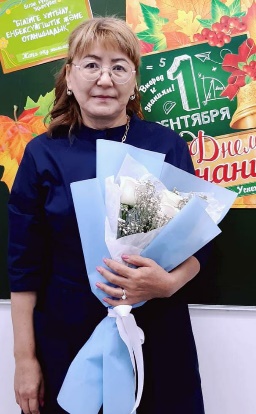 Досмагамбетова Баян ТлеугабыловнаВысшееМузыка39 л, 0 месБез категории 1 час13Досмагамбетова Баян ТлеугабыловнаВысшеетехнологияБез категории 1 час14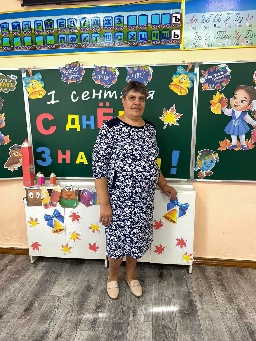 Баранова Людмила НиколаевнаВысшееПедагогика и методика начального обучения36 л, 0 меспедагог-эксперт1 категория21 час15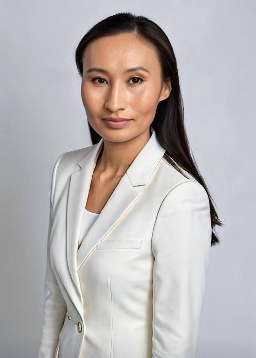 Аманжолова Салтанат КайратовнаВысшееИнформатика7 л,11 месБез категории3 часа15Аманжолова Салтанат КайратовнаВысшееИ.о директораБез категории16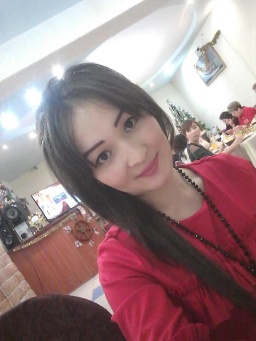 Каирова Жадыра ТемирболатовнаВысшее Математика7 л, 0 меспедагог-модератор11 часов16Каирова Жадыра ТемирболатовнаЗаместитель директора по УВР0,5 ст17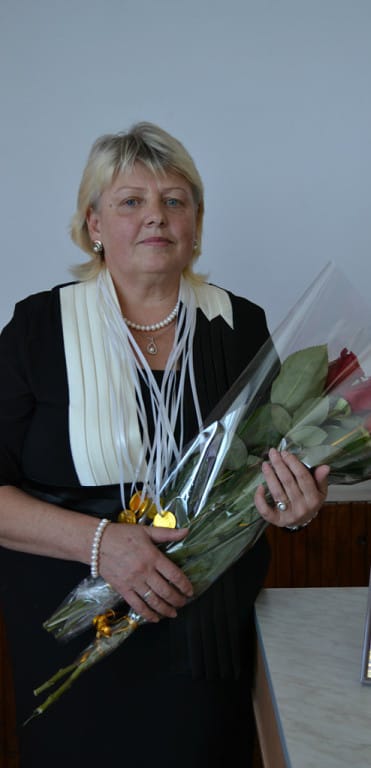 Чмутова  Галина НиколаевнаВысшееРусский язык и литература45 л 11 м1 категория10 часов18Жук Валентина ФедоровнавысшееБиология и химия23 г 0 мПедагог эксперт10 часов